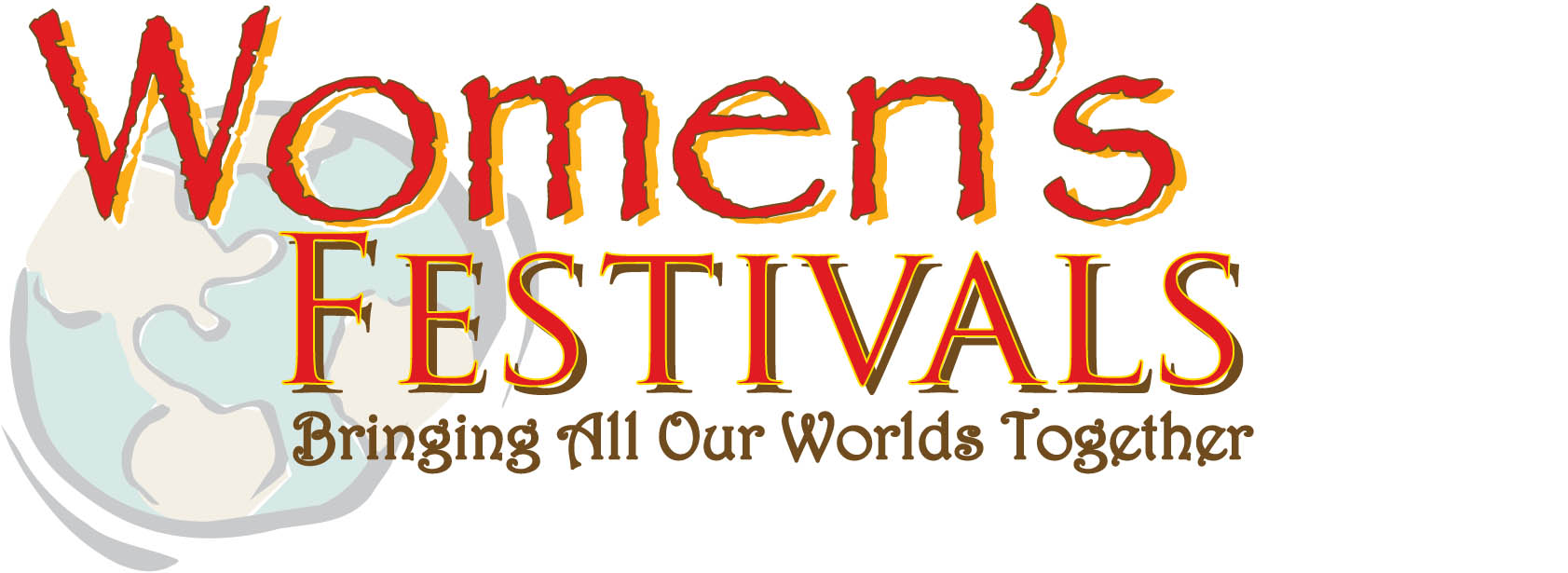 California – March 7 & 8, 2014 at Earl Warren Showgrounds, Santa Barbara, CA2014 CALIFORNIA WOMEN’S FESTIVALVOLUNTEER APPLICATIONPlease list your key professional and/or personal talents that you can offer to the Women’s Festivals:After completing this form, please mail or fax it to:Name:Address:Cell:E-mail:Time available to volunteer (hours per week, day, etc.):Women’s Festivals805.565.9967 (ofc)2353 E. Valley Rd.805.565.4166 (fax)Santa Barbara, CA 93108info@womensfestivals.org